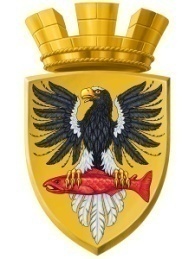 Р О С С И Й С К А Я  Ф Е Д Е Р А Ц И ЯКАМЧАТСКИЙ КРАЙП О С Т А Н О В Л Е Н И ЕАДМИНИСТРАЦИИ ЕЛИЗОВСКОГО ГОРОДСКОГО ПОСЕЛЕНИЯОт 02.11.2018 года                                                                                                        № 1810-п         г.ЕлизовоО размещении в федеральной информационной адресной системе сведений об адресах присвоенных объектам адресации – помещениям в многоквартирном жилом доме № 14 по ул. Дальневосточная в г. ЕлизовоРуководствуясь ч.3 ст.5 и ч.3 ст.9 Федерального закона от 28.12.2013 №443-ФЗ «О федеральной информационной адресной системе и о внесении изменений в Федеральный закон «Об общих принципах организации местного самоуправления в Российской Федерации», ст. 14 Федерального закона от 06.10.2003 № 131-ФЗ «Об общих принципах организации местного самоуправления в РФ», Уставом Елизовского городского поселения, Приказом Минфина России от 05.11.2015 № 171н «Об утверждении Перечня элементов планировочной структуры, элементов улично-дорожной сети, элементов объектов адресации, типов зданий (сооружений), помещений, используемых в качестве реквизитов адреса, и Правил сокращенного наименования адресообразующих элементов», в целях актуализации информации в федеральной информационной адресной системе,ПОСТАНОВЛЯЮ:1. Разместить в федеральной информационной адресной системе сведения об адресах, присвоенных объектам адресации - помещениям в многоквартирном жилом доме № 14 по ул. Дальневосточная в г. Елизово, ранее не размещенные в государственном адресном реестре, согласно приложению к настоящему постановлению.2. Направить данное постановление в федеральную информационную адресную систему для внесения сведений установленных данным постановлением.Управлению делами администрации Елизовского городского поселения опубликовать (обнародовать) настоящее постановление в средствах массовой информации и разместить в информационно-телекоммуникационной сети «Интернет» на официальном сайте администрации Елизовского городского поселения.Контроль за исполнением настоящего постановления возложить на руководителя Управления архитектуры и градостроительства администрации Елизовского городского поселения.Глава администрации Елизовского городского поселения                                                    Д.Б. ЩипицынПриложение к постановлению администрации Елизовского городского поселенияот 02.11.2018 №1810-пПомещение,с кадастровым номером 41:05:0101006:4547,с кадастровым номером 41:05:0101006:4547,с кадастровым номером 41:05:0101006:4547,с кадастровым номером 41:05:0101006:4547,Россия,Камчатский край,Камчатский край,Елизовский муниципальный район,Елизовский муниципальный район,Елизовский муниципальный район,Елизовский муниципальный район,Елизовское городское поселение,Елизовское городское поселение,Елизовское городское поселение,Елизово г.,Дальневосточная ул.,Дальневосточная ул.,д. 14,кв.1.кв.1.кв.1.кв.1.кв.1.Помещение,с кадастровым номером 41:05:0101006:4021,с кадастровым номером 41:05:0101006:4021,с кадастровым номером 41:05:0101006:4021,с кадастровым номером 41:05:0101006:4021,Россия,Камчатский край,Камчатский край,Елизовский муниципальный район,Елизовский муниципальный район,Елизовский муниципальный район,Елизовский муниципальный район,Елизовское городское поселение,Елизовское городское поселение,Елизовское городское поселение,Елизово г.,Дальневосточная ул.,Дальневосточная ул.,д. 14,кв.3.кв.3.кв.3.кв.3.кв.3.Помещение,с кадастровым номером 41:05:0101006:4552,с кадастровым номером 41:05:0101006:4552,с кадастровым номером 41:05:0101006:4552,с кадастровым номером 41:05:0101006:4552,Россия,Камчатский край,Камчатский край,Елизовский муниципальный район,Елизовский муниципальный район,Елизовский муниципальный район,Елизовский муниципальный район,Елизовское городское поселение,Елизовское городское поселение,Елизовское городское поселение,Елизово г.,Дальневосточная ул.,Дальневосточная ул.,д. 14,кв.4.кв.4.кв.4.кв.4.кв.4.Помещение,с кадастровым номером 41:05:0101006:3774,с кадастровым номером 41:05:0101006:3774,с кадастровым номером 41:05:0101006:3774,с кадастровым номером 41:05:0101006:3774,Россия,Камчатский край,Камчатский край,Елизовский муниципальный район,Елизовский муниципальный район,Елизовский муниципальный район,Елизовский муниципальный район,Елизовское городское поселение,Елизовское городское поселение,Елизовское городское поселение,Елизово г.,Дальневосточная ул.,Дальневосточная ул.,д. 14,кв.5.кв.5.кв.5.кв.5.кв.5.Помещение,с кадастровым номером 41:05:0101006:5206,с кадастровым номером 41:05:0101006:5206,с кадастровым номером 41:05:0101006:5206,с кадастровым номером 41:05:0101006:5206,Россия,Камчатский край,Камчатский край,Елизовский муниципальный район,Елизовский муниципальный район,Елизовский муниципальный район,Елизовский муниципальный район,Елизовское городское поселение,Елизовское городское поселение,Елизовское городское поселение,Елизово г.,Дальневосточная ул.,Дальневосточная ул.,д. 14,кв.6.кв.6.кв.6.кв.6.кв.6.Помещение,с кадастровым номером 41:05:0101006:4651,с кадастровым номером 41:05:0101006:4651,с кадастровым номером 41:05:0101006:4651,с кадастровым номером 41:05:0101006:4651,Россия,Камчатский край,Камчатский край,Елизовский муниципальный район,Елизовский муниципальный район,Елизовский муниципальный район,Елизовский муниципальный район,Елизовское городское поселение,Елизовское городское поселение,Елизовское городское поселение,Елизово г.,Дальневосточная ул.,Дальневосточная ул.,д. 14,кв.7.кв.7.кв.7.кв.7.кв.7.Помещение,с кадастровым номером 41:05:0101006:4022,с кадастровым номером 41:05:0101006:4022,с кадастровым номером 41:05:0101006:4022,с кадастровым номером 41:05:0101006:4022,Россия,Камчатский край,Камчатский край,Елизовский муниципальный район,Елизовский муниципальный район,Елизовский муниципальный район,Елизовский муниципальный район,Елизовское городское поселение,Елизовское городское поселение,Елизовское городское поселение,Елизово г.,Дальневосточная ул.,Дальневосточная ул.,д. 14,кв.8.кв.8.кв.8.кв.8.кв.8.Помещение,с кадастровым номером 41:05:0101006:4428,с кадастровым номером 41:05:0101006:4428,с кадастровым номером 41:05:0101006:4428,с кадастровым номером 41:05:0101006:4428,Россия,Камчатский край,Камчатский край,Елизовский муниципальный район,Елизовский муниципальный район,Елизовский муниципальный район,Елизовский муниципальный район,Елизовское городское поселение,Елизовское городское поселение,Елизовское городское поселение,Елизово г.,Дальневосточная ул.,Дальневосточная ул.,д. 14,кв.9.кв.9.кв.9.кв.9.кв.9.Помещение,с кадастровым номером 41:05:0101006:4233,с кадастровым номером 41:05:0101006:4233,с кадастровым номером 41:05:0101006:4233,с кадастровым номером 41:05:0101006:4233,Россия,Камчатский край,Камчатский край,Елизовский муниципальный район,Елизовский муниципальный район,Елизовский муниципальный район,Елизовский муниципальный район,Елизовское городское поселение,Елизовское городское поселение,Елизовское городское поселение,Елизово г.,Дальневосточная ул.,Дальневосточная ул.,д. 14,кв.10.кв.10.кв.10.кв.10.кв.10.Помещение,с кадастровым номером 41:05:0101006:3805,с кадастровым номером 41:05:0101006:3805,с кадастровым номером 41:05:0101006:3805,с кадастровым номером 41:05:0101006:3805,Россия,Камчатский край,Камчатский край,Елизовский муниципальный район,Елизовский муниципальный район,Елизовский муниципальный район,Елизовский муниципальный район,Елизовское городское поселение,Елизовское городское поселение,Елизовское городское поселение,Елизово г.,Дальневосточная ул.,Дальневосточная ул.,д. 14,кв.11.кв.11.кв.11.кв.11.кв.11.Помещение,с кадастровым номером 41:05:0101006:4579,с кадастровым номером 41:05:0101006:4579,с кадастровым номером 41:05:0101006:4579,с кадастровым номером 41:05:0101006:4579,Россия,Камчатский край,Камчатский край,Елизовский муниципальный район,Елизовский муниципальный район,Елизовский муниципальный район,Елизовский муниципальный район,Елизовское городское поселение,Елизовское городское поселение,Елизовское городское поселение,Елизово г.,Дальневосточная ул.,Дальневосточная ул.,д. 14,кв.12.кв.12.кв.12.кв.12.кв.12.Помещение,с кадастровым номером 41:05:0101006:4176,с кадастровым номером 41:05:0101006:4176,с кадастровым номером 41:05:0101006:4176,с кадастровым номером 41:05:0101006:4176,Россия,Камчатский край,Камчатский край,Елизовский муниципальный район,Елизовский муниципальный район,Елизовский муниципальный район,Елизовский муниципальный район,Елизовское городское поселение,Елизовское городское поселение,Елизовское городское поселение,Елизово г.,Дальневосточная ул.,Дальневосточная ул.,д. 14,кв.13.кв.13.кв.13.кв.13.кв.13.Помещение,с кадастровым номером 41:05:0101006:3747,с кадастровым номером 41:05:0101006:3747,с кадастровым номером 41:05:0101006:3747,с кадастровым номером 41:05:0101006:3747,Россия,Камчатский край,Камчатский край,Елизовский муниципальный район,Елизовский муниципальный район,Елизовский муниципальный район,Елизовский муниципальный район,Елизовское городское поселение,Елизовское городское поселение,Елизовское городское поселение,Елизово г.,Дальневосточная ул.,Дальневосточная ул.,д. 14,кв.14.кв.14.кв.14.кв.14.кв.14.Помещение,с кадастровым номером 41:05:0101006:4108,с кадастровым номером 41:05:0101006:4108,с кадастровым номером 41:05:0101006:4108,с кадастровым номером 41:05:0101006:4108,Россия,Камчатский край,Камчатский край,Елизовский муниципальный район,Елизовский муниципальный район,Елизовский муниципальный район,Елизовский муниципальный район,Елизовское городское поселение,Елизовское городское поселение,Елизовское городское поселение,Елизово г.,Дальневосточная ул.,Дальневосточная ул.,д. 14,кв.15.кв.15.кв.15.кв.15.кв.15.Помещение,с кадастровым номером 41:05:0101006:3894,с кадастровым номером 41:05:0101006:3894,с кадастровым номером 41:05:0101006:3894,с кадастровым номером 41:05:0101006:3894,Россия,Камчатский край,Камчатский край,Елизовский муниципальный район,Елизовский муниципальный район,Елизовский муниципальный район,Елизовский муниципальный район,Елизовское городское поселение,Елизовское городское поселение,Елизовское городское поселение,Елизово г.,Дальневосточная ул.,Дальневосточная ул.,д. 14,кв.16.кв.16.кв.16.кв.16.кв.16.Помещение,с кадастровым номером 41:05:0101006:4863,с кадастровым номером 41:05:0101006:4863,с кадастровым номером 41:05:0101006:4863,с кадастровым номером 41:05:0101006:4863,Россия,Камчатский край,Камчатский край,Елизовский муниципальный район,Елизовский муниципальный район,Елизовский муниципальный район,Елизовский муниципальный район,Елизовское городское поселение,Елизовское городское поселение,Елизовское городское поселение,Елизово г.,Дальневосточная ул.,Дальневосточная ул.,д. 14,кв.17.кв.17.кв.17.кв.17.кв.17.Помещение,с кадастровым номером 41:05:0101006:4183,с кадастровым номером 41:05:0101006:4183,с кадастровым номером 41:05:0101006:4183,с кадастровым номером 41:05:0101006:4183,Россия,Камчатский край,Камчатский край,Елизовский муниципальный район,Елизовский муниципальный район,Елизовский муниципальный район,Елизовский муниципальный район,Елизовское городское поселение,Елизовское городское поселение,Елизовское городское поселение,Елизово г.,Дальневосточная ул.,Дальневосточная ул.,д. 14,кв.18.кв.18.кв.18.кв.18.кв.18.Помещение,с кадастровым номером 41:05:0101006:4366,с кадастровым номером 41:05:0101006:4366,с кадастровым номером 41:05:0101006:4366,с кадастровым номером 41:05:0101006:4366,Россия,Камчатский край,Камчатский край,Елизовский муниципальный район,Елизовский муниципальный район,Елизовский муниципальный район,Елизовский муниципальный район,Елизовское городское поселение,Елизовское городское поселение,Елизовское городское поселение,Елизово г.,Дальневосточная ул.,Дальневосточная ул.,д. 14,кв.19.кв.19.кв.19.кв.19.кв.19.Помещение,с кадастровым номером 41:05:0101006:4371,с кадастровым номером 41:05:0101006:4371,с кадастровым номером 41:05:0101006:4371,с кадастровым номером 41:05:0101006:4371,Россия,Камчатский край,Камчатский край,Елизовский муниципальный район,Елизовский муниципальный район,Елизовский муниципальный район,Елизовский муниципальный район,Елизовское городское поселение,Елизовское городское поселение,Елизовское городское поселение,Елизово г.,Дальневосточная ул.,Дальневосточная ул.,д. 14,кв.20.кв.20.кв.20.кв.20.кв.20.Помещение,с кадастровым номером 41:05:0101006:4291,с кадастровым номером 41:05:0101006:4291,с кадастровым номером 41:05:0101006:4291,с кадастровым номером 41:05:0101006:4291,Россия,Камчатский край,Камчатский край,Елизовский муниципальный район,Елизовский муниципальный район,Елизовский муниципальный район,Елизовский муниципальный район,Елизовское городское поселение,Елизовское городское поселение,Елизовское городское поселение,Елизово г.,Дальневосточная ул.,Дальневосточная ул.,д. 14,кв.21.кв.21.кв.21.кв.21.кв.21.Помещение,с кадастровым номером 41:05:0101006:4925,с кадастровым номером 41:05:0101006:4925,с кадастровым номером 41:05:0101006:4925,с кадастровым номером 41:05:0101006:4925,Россия,Камчатский край,Камчатский край,Елизовский муниципальный район,Елизовский муниципальный район,Елизовский муниципальный район,Елизовский муниципальный район,Елизовское городское поселение,Елизовское городское поселение,Елизовское городское поселение,Елизово г.,Дальневосточная ул.,Дальневосточная ул.,д. 14,кв.22.кв.22.кв.22.кв.22.кв.22.Помещение,с кадастровым номером 41:05:0101006:4411,с кадастровым номером 41:05:0101006:4411,с кадастровым номером 41:05:0101006:4411,с кадастровым номером 41:05:0101006:4411,Россия,Камчатский край,Камчатский край,Елизовский муниципальный район,Елизовский муниципальный район,Елизовский муниципальный район,Елизовский муниципальный район,Елизовское городское поселение,Елизовское городское поселение,Елизовское городское поселение,Елизово г.,Дальневосточная ул.,Дальневосточная ул.,д. 14,кв.23.кв.23.кв.23.кв.23.кв.23.Помещение,с кадастровым номером 41:05:0101006:4493,с кадастровым номером 41:05:0101006:4493,с кадастровым номером 41:05:0101006:4493,с кадастровым номером 41:05:0101006:4493,Россия,Камчатский край,Камчатский край,Елизовский муниципальный район,Елизовский муниципальный район,Елизовский муниципальный район,Елизовский муниципальный район,Елизовское городское поселение,Елизовское городское поселение,Елизовское городское поселение,Елизово г.,Дальневосточная ул.,Дальневосточная ул.,д. 14,кв.24.кв.24.кв.24.кв.24.кв.24.Помещение,с кадастровым номером 41:05:0101006:4507,с кадастровым номером 41:05:0101006:4507,с кадастровым номером 41:05:0101006:4507,с кадастровым номером 41:05:0101006:4507,Россия,Камчатский край,Камчатский край,Елизовский муниципальный район,Елизовский муниципальный район,Елизовский муниципальный район,Елизовский муниципальный район,Елизовское городское поселение,Елизовское городское поселение,Елизовское городское поселение,Елизово г.,Дальневосточная ул.,Дальневосточная ул.,д. 14,кв.25.кв.25.кв.25.кв.25.кв.25.Помещение,с кадастровым номером 41:05:0101006:4450,с кадастровым номером 41:05:0101006:4450,с кадастровым номером 41:05:0101006:4450,с кадастровым номером 41:05:0101006:4450,Россия,Камчатский край,Камчатский край,Елизовский муниципальный район,Елизовский муниципальный район,Елизовский муниципальный район,Елизовский муниципальный район,Елизовское городское поселение,Елизовское городское поселение,Елизовское городское поселение,Елизово г.,Дальневосточная ул.,Дальневосточная ул.,д. 14,кв.26.кв.26.кв.26.кв.26.кв.26.Помещение,с кадастровым номером 41:05:0101006:5209,с кадастровым номером 41:05:0101006:5209,с кадастровым номером 41:05:0101006:5209,с кадастровым номером 41:05:0101006:5209,Россия,Камчатский край,Камчатский край,Елизовский муниципальный район,Елизовский муниципальный район,Елизовский муниципальный район,Елизовский муниципальный район,Елизовское городское поселение,Елизовское городское поселение,Елизовское городское поселение,Елизово г.,Дальневосточная ул.,Дальневосточная ул.,д. 14,кв.27.кв.27.кв.27.кв.27.кв.27.Помещение,с кадастровым номером 41:05:0101006:5208,с кадастровым номером 41:05:0101006:5208,с кадастровым номером 41:05:0101006:5208,с кадастровым номером 41:05:0101006:5208,Россия,Камчатский край,Камчатский край,Елизовский муниципальный район,Елизовский муниципальный район,Елизовский муниципальный район,Елизовский муниципальный район,Елизовское городское поселение,Елизовское городское поселение,Елизовское городское поселение,Елизово г.,Дальневосточная ул.,Дальневосточная ул.,д. 14,кв.28.кв.28.кв.28.кв.28.кв.28.Помещение,с кадастровым номером 41:05:0101006:4020,с кадастровым номером 41:05:0101006:4020,с кадастровым номером 41:05:0101006:4020,с кадастровым номером 41:05:0101006:4020,Россия,Камчатский край,Камчатский край,Елизовский муниципальный район,Елизовский муниципальный район,Елизовский муниципальный район,Елизовский муниципальный район,Елизовское городское поселение,Елизовское городское поселение,Елизовское городское поселение,Елизово г.,Дальневосточная ул.,Дальневосточная ул.,д. 14,кв.29.кв.29.кв.29.кв.29.кв.29.Помещение,с кадастровым номером 41:05:0101006:3769,с кадастровым номером 41:05:0101006:3769,с кадастровым номером 41:05:0101006:3769,с кадастровым номером 41:05:0101006:3769,Россия,Камчатский край,Камчатский край,Елизовский муниципальный район,Елизовский муниципальный район,Елизовский муниципальный район,Елизовский муниципальный район,Елизовское городское поселение,Елизовское городское поселение,Елизовское городское поселение,Елизово г.,Дальневосточная ул.,Дальневосточная ул.,д. 14,кв.30.кв.30.кв.30.кв.30.кв.30.Помещение,с кадастровым номером 41:05:0101006:3735,с кадастровым номером 41:05:0101006:3735,с кадастровым номером 41:05:0101006:3735,с кадастровым номером 41:05:0101006:3735,Россия,Камчатский край,Камчатский край,Елизовский муниципальный район,Елизовский муниципальный район,Елизовский муниципальный район,Елизовский муниципальный район,Елизовское городское поселение,Елизовское городское поселение,Елизовское городское поселение,Елизово г.,Дальневосточная ул.,Дальневосточная ул.,д. 14,кв.31.кв.31.кв.31.кв.31.кв.31.Помещение,с кадастровым номером 41:05:0101006:4146,с кадастровым номером 41:05:0101006:4146,с кадастровым номером 41:05:0101006:4146,с кадастровым номером 41:05:0101006:4146,Россия,Камчатский край,Камчатский край,Елизовский муниципальный район,Елизовский муниципальный район,Елизовский муниципальный район,Елизовский муниципальный район,Елизовское городское поселение,Елизовское городское поселение,Елизовское городское поселение,Елизово г.,Дальневосточная ул.,Дальневосточная ул.,д. 14,кв.32.кв.32.кв.32.кв.32.кв.32.Помещение,с кадастровым номером 41:05:0101006:4990,с кадастровым номером 41:05:0101006:4990,с кадастровым номером 41:05:0101006:4990,с кадастровым номером 41:05:0101006:4990,Россия,Камчатский край,Камчатский край,Елизовский муниципальный район,Елизовский муниципальный район,Елизовский муниципальный район,Елизовский муниципальный район,Елизовское городское поселение,Елизовское городское поселение,Елизовское городское поселение,Елизово г.,Дальневосточная ул.,Дальневосточная ул.,д. 14,кв.34.кв.34.кв.34.кв.34.кв.34.Помещение,с кадастровым номером 41:05:0101006:5207,с кадастровым номером 41:05:0101006:5207,с кадастровым номером 41:05:0101006:5207,с кадастровым номером 41:05:0101006:5207,Россия,Камчатский край,Камчатский край,Елизовский муниципальный район,Елизовский муниципальный район,Елизовский муниципальный район,Елизовский муниципальный район,Елизовское городское поселение,Елизовское городское поселение,Елизовское городское поселение,Елизово г.,Дальневосточная ул.,Дальневосточная ул.,д. 14,кв.35.кв.35.кв.35.кв.35.кв.35.Помещение,с кадастровым номером 41:05:0101006:4413,с кадастровым номером 41:05:0101006:4413,с кадастровым номером 41:05:0101006:4413,с кадастровым номером 41:05:0101006:4413,Россия,Камчатский край,Камчатский край,Елизовский муниципальный район,Елизовский муниципальный район,Елизовский муниципальный район,Елизовский муниципальный район,Елизовское городское поселение,Елизовское городское поселение,Елизовское городское поселение,Елизово г.,Дальневосточная ул.,Дальневосточная ул.,д. 14,кв.36.кв.36.кв.36.кв.36.кв.36.Помещение,с кадастровым номером 41:05:0101006:4396,с кадастровым номером 41:05:0101006:4396,с кадастровым номером 41:05:0101006:4396,с кадастровым номером 41:05:0101006:4396,Россия,Камчатский край,Камчатский край,Елизовский муниципальный район,Елизовский муниципальный район,Елизовский муниципальный район,Елизовский муниципальный район,Елизовское городское поселение,Елизовское городское поселение,Елизовское городское поселение,Елизово г.,Дальневосточная ул.,Дальневосточная ул.,д. 14,кв.37.кв.37.кв.37.кв.37.кв.37.Помещение,с кадастровым номером 41:05:0101006:4156,с кадастровым номером 41:05:0101006:4156,с кадастровым номером 41:05:0101006:4156,с кадастровым номером 41:05:0101006:4156,Россия,Камчатский край,Камчатский край,Елизовский муниципальный район,Елизовский муниципальный район,Елизовский муниципальный район,Елизовский муниципальный район,Елизовское городское поселение,Елизовское городское поселение,Елизовское городское поселение,Елизово г.,Дальневосточная ул.,Дальневосточная ул.,д. 14,кв.38.кв.38.кв.38.кв.38.кв.38.Помещение,с кадастровым номером 41:05:0101006:4926,с кадастровым номером 41:05:0101006:4926,с кадастровым номером 41:05:0101006:4926,с кадастровым номером 41:05:0101006:4926,Россия,Камчатский край,Камчатский край,Елизовский муниципальный район,Елизовский муниципальный район,Елизовский муниципальный район,Елизовский муниципальный район,Елизовское городское поселение,Елизовское городское поселение,Елизовское городское поселение,Елизово г.,Дальневосточная ул.,Дальневосточная ул.,д. 14,кв.39.кв.39.кв.39.кв.39.кв.39.Помещение,с кадастровым номером 41:05:0101006:4222,с кадастровым номером 41:05:0101006:4222,с кадастровым номером 41:05:0101006:4222,с кадастровым номером 41:05:0101006:4222,Россия,Камчатский край,Камчатский край,Елизовский муниципальный район,Елизовский муниципальный район,Елизовский муниципальный район,Елизовский муниципальный район,Елизовское городское поселение,Елизовское городское поселение,Елизовское городское поселение,Елизово г.,Дальневосточная ул.,Дальневосточная ул.,д. 14,кв.40.кв.40.кв.40.кв.40.кв.40.Помещение,с кадастровым номером 41:05:0101006:4212,с кадастровым номером 41:05:0101006:4212,с кадастровым номером 41:05:0101006:4212,с кадастровым номером 41:05:0101006:4212,Россия,Камчатский край,Камчатский край,Елизовский муниципальный район,Елизовский муниципальный район,Елизовский муниципальный район,Елизовский муниципальный район,Елизовское городское поселение,Елизовское городское поселение,Елизовское городское поселение,Елизово г.,Дальневосточная ул.,Дальневосточная ул.,д. 14,кв.41.кв.41.кв.41.кв.41.кв.41.Помещение,с кадастровым номером 41:05:0101006:4603,с кадастровым номером 41:05:0101006:4603,с кадастровым номером 41:05:0101006:4603,с кадастровым номером 41:05:0101006:4603,Россия,Камчатский край,Камчатский край,Елизовский муниципальный район,Елизовский муниципальный район,Елизовский муниципальный район,Елизовский муниципальный район,Елизовское городское поселение,Елизовское городское поселение,Елизовское городское поселение,Елизово г.,Дальневосточная ул.,Дальневосточная ул.,д. 14,кв.42.кв.42.кв.42.кв.42.кв.42.Помещение,с кадастровым номером 41:05:0101006:3892,с кадастровым номером 41:05:0101006:3892,с кадастровым номером 41:05:0101006:3892,с кадастровым номером 41:05:0101006:3892,Россия,Камчатский край,Камчатский край,Елизовский муниципальный район,Елизовский муниципальный район,Елизовский муниципальный район,Елизовский муниципальный район,Елизовское городское поселение,Елизовское городское поселение,Елизовское городское поселение,Елизово г.,Дальневосточная ул.,Дальневосточная ул.,д. 14,кв.43.кв.43.кв.43.кв.43.кв.43.Помещение,с кадастровым номером 41:05:0101006:4453,с кадастровым номером 41:05:0101006:4453,с кадастровым номером 41:05:0101006:4453,с кадастровым номером 41:05:0101006:4453,Россия,Камчатский край,Камчатский край,Елизовский муниципальный район,Елизовский муниципальный район,Елизовский муниципальный район,Елизовский муниципальный район,Елизовское городское поселение,Елизовское городское поселение,Елизовское городское поселение,Елизово г.,Дальневосточная ул.,Дальневосточная ул.,д. 14,кв.44.кв.44.кв.44.кв.44.кв.44.Помещение,с кадастровым номером 41:05:0101006:4401,с кадастровым номером 41:05:0101006:4401,с кадастровым номером 41:05:0101006:4401,с кадастровым номером 41:05:0101006:4401,Россия,Камчатский край,Камчатский край,Елизовский муниципальный район,Елизовский муниципальный район,Елизовский муниципальный район,Елизовский муниципальный район,Елизовское городское поселение,Елизовское городское поселение,Елизовское городское поселение,Елизово г.,Дальневосточная ул.,Дальневосточная ул.,д. 14,кв.45.кв.45.кв.45.кв.45.кв.45.Помещение,с кадастровым номером 41:05:0101006:3952,с кадастровым номером 41:05:0101006:3952,с кадастровым номером 41:05:0101006:3952,с кадастровым номером 41:05:0101006:3952,Россия,Камчатский край,Камчатский край,Елизовский муниципальный район,Елизовский муниципальный район,Елизовский муниципальный район,Елизовский муниципальный район,Елизовское городское поселение,Елизовское городское поселение,Елизовское городское поселение,Елизово г.,Дальневосточная ул.,Дальневосточная ул.,д. 14,кв.46.кв.46.кв.46.кв.46.кв.46.Помещение,с кадастровым номером 41:05:0101006:4604,с кадастровым номером 41:05:0101006:4604,с кадастровым номером 41:05:0101006:4604,с кадастровым номером 41:05:0101006:4604,Россия,Камчатский край,Камчатский край,Елизовский муниципальный район,Елизовский муниципальный район,Елизовский муниципальный район,Елизовский муниципальный район,Елизовское городское поселение,Елизовское городское поселение,Елизовское городское поселение,Елизово г.,Дальневосточная ул.,Дальневосточная ул.,д. 14,кв.47.кв.47.кв.47.кв.47.кв.47.Помещение,с кадастровым номером 41:05:0101006:4175,с кадастровым номером 41:05:0101006:4175,с кадастровым номером 41:05:0101006:4175,с кадастровым номером 41:05:0101006:4175,Россия,Камчатский край,Камчатский край,Елизовский муниципальный район,Елизовский муниципальный район,Елизовский муниципальный район,Елизовский муниципальный район,Елизовское городское поселение,Елизовское городское поселение,Елизовское городское поселение,Елизово г.,Дальневосточная ул.,Дальневосточная ул.,д. 14,кв.48.кв.48.кв.48.кв.48.кв.48.